- Varias preguntas interactivas de Skype: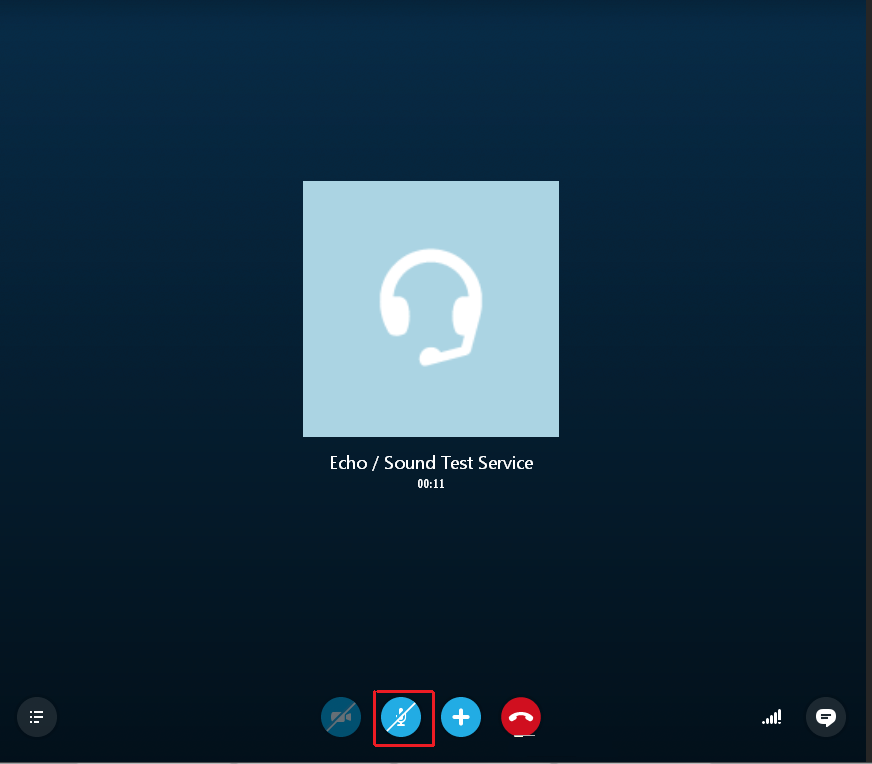 Que significa el recuadro en rojo?Que no se puede hablar en la conversaciónQue la opción de microfono está anulado en mi equipo.Otras opciones que no recuerdo.__________________________________________________________________________Viendo la imagen,  cuantas llamadas se han realizado a Echo/Sound Test Service?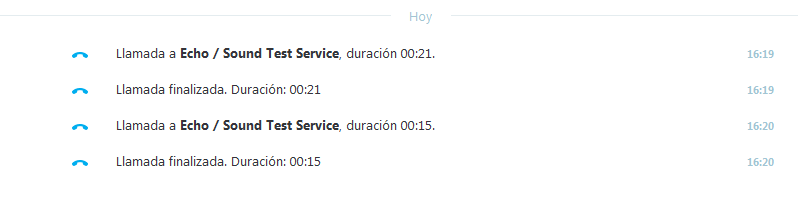 432 ésta es la correcta0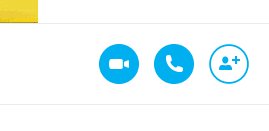 Como agregar a otra persona a la conversación?Pinchando en el incono de la persona (+).________________________________________________________________________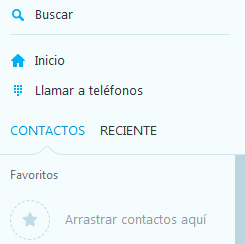 Que hay que hacer si quiero marcar un número de teléfono?Pinchar sobre  llamar a teléfonos.